Об утверждении корректировки проекта планировки и проекта межевания «Застройка микрорайона 27А, г. Сургут. Корректировка» части территории в границах улиц Мелик-Карамова и НагорнойВ соответствии со ст.45, 46 Градостроительного кодекса Российской Федерации, Уставом муниципального образования городской округ город Сургут, учитывая заключение по результатам публичных слушаний:1. Утвердить корректировку проекта планировки и проекта межевания               «Застройка микрорайона 27А, г. Сургут. Корректировка» части территории                  в границах улиц Мелик-Карамова и Нагорной согласно приложениям 1, 2.2. Управлению по связям с общественностью и средствами массовой информации опубликовать настоящее постановление в средствах массовой инфор-             мации и разместить на официальном портале Администрации города.3. Контроль за выполнением постановления возложить на заместителя главы Администрации города Меркулова Р.Е.Глава города                                                                                                В.Н. Шувалов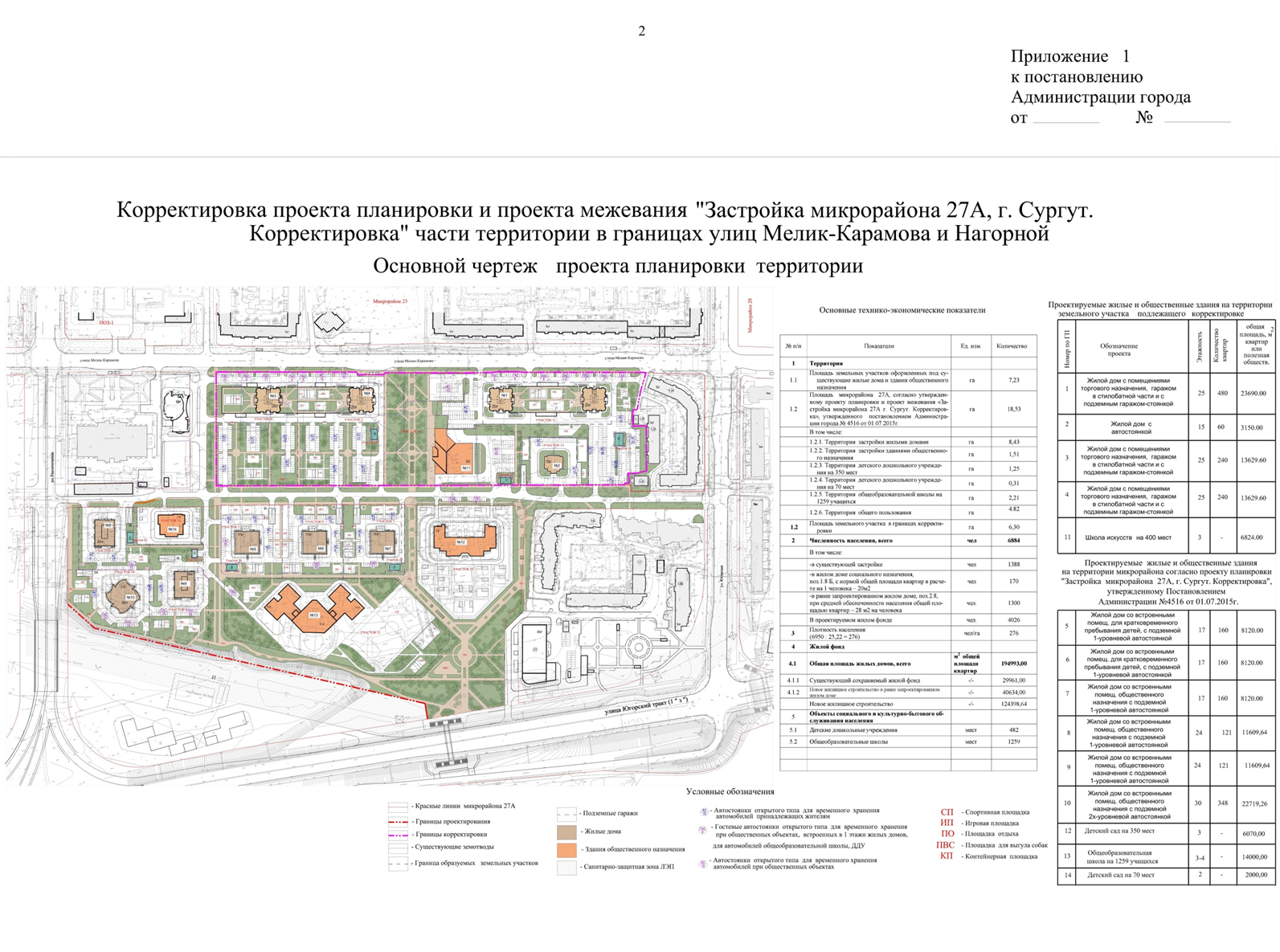 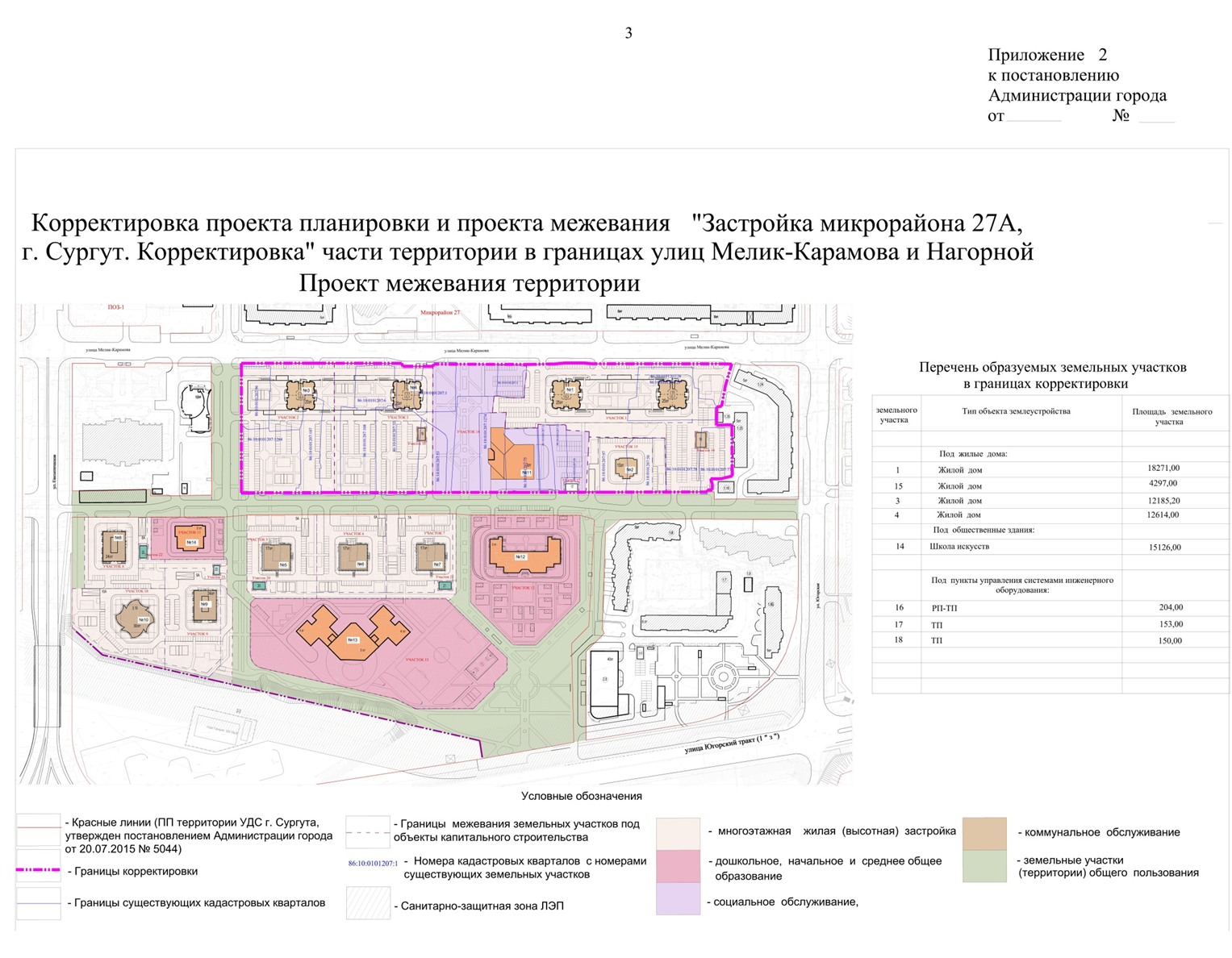 «10»082017г.№7076